Modelprojectplan LIT-haalbaarheidsproject 2024
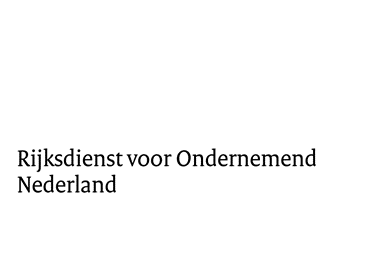 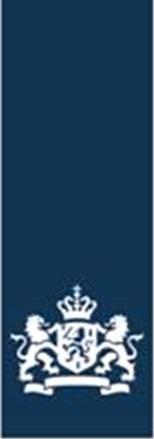 Bijlage bij het aanvraagformulier Haalbaarheidsprojecten/ Tijdelijke subsidieregeling  Luchtvaart in Transitie 
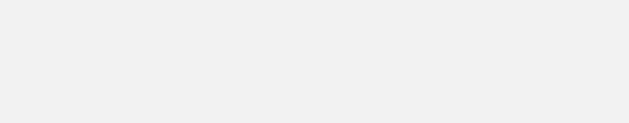 Om uw aanvraag goed te kunnen beoordelen, verzoeken wij u een projectplan in te dienen conform onderstaand modelprojectplan. Per onderdeel is aangeven welke aspecten u hier kunt noemen. Wanneer een bepaald aspect voor uw project niet van toepassing is, dan hoeft u hier uiteraard niet op in te gaan. Projectplan De aanbevolen omvang van het projectplan is 3-4 pagina’s (zonder definities).Vragen die centraal staan zijn: wat gaat u precies doen, hoe gaat u het project uitvoeren en waarom gaat u een haalbaarheidsproject doen?Beschrijving vervolgprojectEen haalbaarheidsproject gaat vooraf aan een technisch of financieel risicovol onderzoeks- en ontwikkelingsproject. Geef een beschrijving van het vervolgproject en ga daarbij in op: Innovatie/technologieDe mate van nieuwheid van zowel kennis/technologie als het beoogde resultaat (product, proces, dienst). Ga ook in op de huidige internationale stand der techniek; De beschikbare informatie (zoals literatuur, octrooien). Licht dit kort toe. SamenwerkingWelke partners heeft u eventueel voor ogen? Geef de naam, plaats, website, kernactiviteiten, expertise en belangrijkste markten van deze partijen weer. Economisch perspectief/marktpotentieDe markt waarop het uiteindelijke resultaat (product, proces, dienst) is gericht: geef voor zover mogelijk de omschrijving van de producten, de positie, marktaandeel, marktstrategie en concurrentie aan. Beschrijf uw belang in het vervolgprojectKnelpunten en haalbaarheidsvragenGeef aan waarom een haalbaarheidsproject noodzakelijk is. Geef een beschrijving vande verwachte knelpunten bij de uitvoering van het vervolgproject (bijv. technologisch, economisch, acceptatie, regelgeving, benodigde partners);op welke technische en economische haalbaarheidsvragen concreet een antwoord wordt gezocht; Geef aan hoe de opgedane kennis gebruikt zal worden bij de besluitvorming over (en eventueel tijdens) het vervolgproject. Uitvoering van het project Een haalbaarheidsproject bestaat voor tenminste 60% van de kosten uit een haalbaarheidsstudie* (desk research; literatuuronderzoek, patentsearch, inventarisatie van beschikbare technologie en potentiële partners, marktverkenning en concurrentieanalyse) en kan worden aangevuld met industrieel onderzoek en/of experimentele ontwikkeling*. De activiteiten m.b.t. industrieel onderzoek en/of experimentele ontwikkeling dienen ter ondersteuning bij het beantwoorden van de technische haalbaarheidsvragen.Geef aan hoe u de bij punt 2 gestelde technische en economische haalbaarheidsvragen wilt beantwoorden (denk hierbij aan activiteiten als literatuurstudie, patent search, overleg met potentiële partners of externe deskundigen, experimenten methoden/technieken).Beschrijf uw organisatie (vestigingsplaats, website, kernactiviteiten, expertise en belangrijkste markten). Beschrijf eventueel in te schakelen derden en hun taken binnen het project.Beschrijf de (fysieke)  resultaten van het haalbaarheidsproject en geef aan voor wie deze bedoeld zijn. Relatie begroting – projectplanMaak inzichtelijk hoe de begrootte activiteiten en kosten van het haalbaarheidsproject zijn opgebouwd. Vat het project schematisch samen in een tijd/activiteiten/kosten diagram.N.B.Kosten voor projectmanagement zijn geen directe kosten verbonden aan de uitvoering van de subsidiabele activiteiten en komen dan ook niet in aanmerking voor subsidie.Projectmanagementactiviteiten zijn onder de regeling niet subsidiabel en vallen onder de opslag voor algemene kosten die zijn opgenomen in het forfaitaire uurtarief.Alle inhoudelijke activiteiten (inhoudelijke discussies met medewerkers, opstellen specificaties, deelnemen aan inhoudelijke brainstormsessies, etc.) zijn wel subsidiabel.Alle projectmanagement activiteiten (lees: project-aansturing-activiteiten) zijn niet subsidiabel, zoals bijvoorbeeld:-	Interne/externe rapportages t.b.v. voortgang monitoring,-	het nakomen van subsidieverplichtingen (b.v. tussen- of eindrapportages*)-	contracten opstellen tussen samenwerkingspartijen-	planning, budgettering, escaleren naar stuurgroep, projectbesturing, risicomanagement, 
 	projectbewaking-	administratie, fasering bewaken, facturering, vergaderingen, etc.* uitzondering hierop is het schriftelijke rapport bij een haalbaarheidsproject, dit is een verplicht (inhoudelijk) eindproduct/rapport met een beschrijving van de technische en economische haalbaarheid van een product, proces of dienst).Noodzaak subsidieOnderbouw waarom u, naast uw eigen investeringen, financiële ondersteuning nodig heeft voor de uitvoering van het haalbaarheidsproject.*Definitieshaalbaarheidsstudie: het onderzoek en de analyse van het potentieel van een project, met als doel de besluitvorming te ondersteunen door objectief en rationeel de sterke en zwakke punten en de kansen en risico’s van een project in kaart te brengen, waarbij ook wordt aangegeven welke middelen nodig zijn om het project te kunnen doorvoeren en wat uiteindelijk de slaagkansen zijn;industrieel onderzoek: planmatig of kritisch onderzoek dat is gericht op het opdoen van nieuwe kennis en vaardigheden met het oog op de ontwikkeling van nieuwe producten, procedés of diensten, of om bestaande producten, procedés of diensten aanmerkelijk te verbeteren. Het omvat de creatie van onderdelen voor complexe systemen en kan ook de bouw omvatten van prototypes in een laboratoriumomgeving en/of in een omgeving met gesimuleerde interfaces voor bestaande systemen, alsmede pilotlijnen, wanneer dat nodig is voor het industriële onderzoek en met name voor de validering van generieke technologie;experimentele ontwikkeling: het verwerven, combineren, vormgeven en gebruiken van bestaande wetenschappelijke, technologische, zakelijke en andere relevante kennis en vaardigheden, gericht op het ontwikkelen van nieuwe of verbeterde producten, procedés of diensten. Dit kan ook activiteiten omvatten die gericht zijn op de conceptuele formulering, de planning en documentatie van nieuwe producten, procedés of diensten. Experimentele ontwikkeling kan prototyping, demonstraties, pilotontwikkeling, testen en validatie omvatten van nieuwe of verbeterde producten, procedés of diensten in omgevingen die representatief zijn voor het functioneren onder reële omstandigheden, met als hoofddoel verdere technische verbeteringen aan te brengen aan producten, procedés of diensten die niet grotendeels vast staan. Dit kan de ontwikkeling omvatten van een commercieel bruikbaar prototype of pilot die noodzakelijkerwijs het commerciële eindproduct is en die te duur is om te produceren alleen met het oog op het gebruik voor demonstratie- en validatiedoeleinden. Onder experimentele ontwikkeling wordt niet verstaan routinematige of periodieke wijziging van bestaande producten, productielijnen, fabricageprocessen, diensten en andere courante activiteiten, zelfs indien deze wijzigingen verbeteringen kunnen inhouden;FaseActiviteitBegin- en einddatumKostenHaalbaarheidsstudie of industriële onderzoek/experimentele ontwikkeling?1.1.1 €1.2€…2.2.1€….